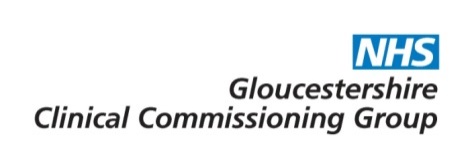 Gloucestershire Patient Participation Group (PPG) NetworkFriday 14th February 2020 (10:00 – 12:30) Churchdown Community Centre, Parton Road, Churchdown, GL3 2JHAGENDA09:30		Registration (including refreshments)10:00		Welcome, Programme for the morning and IntroductionsBecky Parish - Associate Director, Engagement and Experience NHS Gloucestershire Clinical Commissioning Group10:20		Becky’s Round Up	Becky Parish - Associate Director, Engagement and Experience NHS Gloucestershire Clinical Commissioning Group11:00		Break and Marketplace11:20		Phlebotomy Services in Gloucestershire		Jo White - Programme Director, Primary CareNHS Gloucestershire Clinical Commissioning Group11:50 		Spotlight on… how to communicate with patients and virtual PPG members12:20	Sum up, messages, Q&A and Close Becky ParishDates for meetings in 2020:Friday 24th April Friday 17th July Friday 16th October  Meeting resources can be found at: https://www.gloucestershireccg.nhs.uk/about-you/your-views/patient-participation-groups/gloucestershire-ppg-network/Tea, coffee, water, biscuits and fruit provided. A hearing loop is installed at the meeting venue. Travel expenses can be claimed.Digital surgery with Kevin Gannaway-PittsNational GP SurveyFit for the Future output of engagementLong Term PlanFriends and Family Test resourcesPPG templatesWhat matters to you? – Information Bus